4 challenges in 2024 But seek first the kingdom of God and His righteousness, and all these things shall be added to you. Matthew 6:33Trust in the Lord with all your heart, and lean not on your own understanding; In all your ways acknowledge Him, And He shall direct your paths. Proverbs 3:5-61) Stay in God’s WordJohsua 1:8-9, Acts 20:32, John 14:23-24Loving God’s Word is loving God2) Stay in God’s PeaceJohn 16:33, Philippians 4:4-7I have strength for all things in Christ Who empowers me [I am ready for anything and equal to anything through Him Who infuses inner strength into me; I am self-sufficient in Christ's sufficiency]. Philippians 4:13 AMPCWe are equal to any challenge through Christ. Anxiety and fear will not overcome us. 3) Stay in God’s JoyJohn 16:21-24, Psalm 126, Romans 15:13I would have lost heart, unless I had believed that I would see the goodness of the Lord In the land of the living. Wait on the Lord; Be of good courage, and He shall strengthen your heart; Wait, I say, on the Lord! Psalms 27:13-14Anxiety in the heart of man causes depression, but a good word makes it glad. Proverbs 12:25Hope for the harvest is key to maintaining your Joy 4) Stay in God’s Love John 13:34-35, Ephesians 4;1-3Watch, stand fast in the faith, be brave, be strong. Let all that you do be done with love.I Corinthians 16:13-14Love is the fruit of the Holy Spirit in our lives. Fruit must be cultivated and maintained.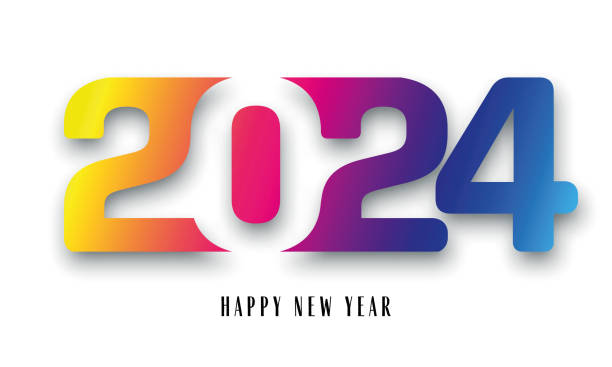 We must maintain our love for God, love for others, and love for the lost  